ОСОБЕННОСТИ  ВЗАИМОДЕЙСТВИЯ  ВЗРОСЛЫХ  И  ДЕТЕЙ.  Мунбаева Галина  Николаевна, воспитатель высшей квалификации.Дорогие мамы и папы, здравствуйте.  Я не открою вам тайну, если скажу, что будущие успехи вашегоребенка в школе во многом зависят от свойств его характера.Умеетли он проигрывать, доводит ли начатое дело до конца, ладит ли сосверстниками, является ли лидером или лишь пассивно следуетчужим указаниям – все это говорит о качествах его личности,которые, собственно, закладывают именно родители. В детскойпсихологии есть такая аксиома: дети всегда являются зеркаломсвоих родителей, и что бы ни происходило с ребенком, родителивсегда являются причиной такого его поведения. Все слова  и дей-ствия родителей ребенок воспринимает как образец для подражания,поэтому лучший способ воспитания –собственный пример.   В воспитании сильной личности важную роль играет отношениеродителей к поступкам ребенка. В воспитании нет мелочей. Всеимеет важное значение. И если вами будет выбрана правильнаятактика поведения, будьте уверены, ваш успех и успешностьвашего ребенка – гарантированы. Как гарантирован он был мне,после работы с вашими детьми. Называется наше дошкольное учреждение – детский сад № 129комбинированного вида.  Он функционирует с 1990 года в Санкт-Петербурге и расположен в спальном районе Рыбацкое.    Средняя группа «Пчелки». Принимаем детей с 4-5 лет. -  Доброе утро! - хором приветствуют меня дети.У нас так принято:  не « здравствуйте», не «привет», а именно«доброе утро», « добрый день», « добрый вечер». Такой вотритуал. Незаметно новенькие сами начинают вставлять в своюречь  приветствия. Честно говоря, это здорово заряжает на позитив.Есть в группе еще одна интересная традиция: кто-нибудь из детейстановится на день рулевым группы -  водит детей на физкультуру,музыкальные занятия, руководит умыванием, одеванием, раздева-нием и т.д. Итак, сентябрь!  Режим на время акклиматизации не слишкомжесткий.  Необходимо попробывать  стать им другом, при этомне позволять вами управлять. Детям лучше находиться в атмосфере защищенности и успеха.Создание такой среды входит в обязанности педагога. Много-численные факторы вносят свой вклад в создание эмоциональнобезопасной обучающей среды. Эмоциональная поддержка.Качества, которые составляют эмоционально благоприятнуюсреду, включают в себя эмпатию, готовность принять, искренность,уважение и теплое отношение.  Дети чувствуют себя со мной ком-фортно, ощущают поддержку и собственную ценность.Необходимость признавать эмоции ребенка.Все эмоции имеют право на существование.Выражение чувств с помощью слов.Для ребенка полезно, когда по мере возникновения его эмоций,другие люди называют и описывают их ему.Постоянство.Доверие зарождается в ребенке, когда он может правильно пред-полагать устойчивые эмоциональные реакции взрослых и пола-гаться на них. Мы создали в группе среду приятия и уважения для того, чтобыу ребенка развивались социальные навыки. Наши дети  знают,что их принимают и уважают. Поэтому дети распространяют этичувства на других детей. Мы  научили детей быть добрыми и честными по отношению другк другу и использовать ум для нахождения решений. В группе установлены четкие правила. Правила эти простые, конкретные,сформулированы в позитивной форме и включают побуждающиепричины. В группе создана среда для игр и возможностей для выбора.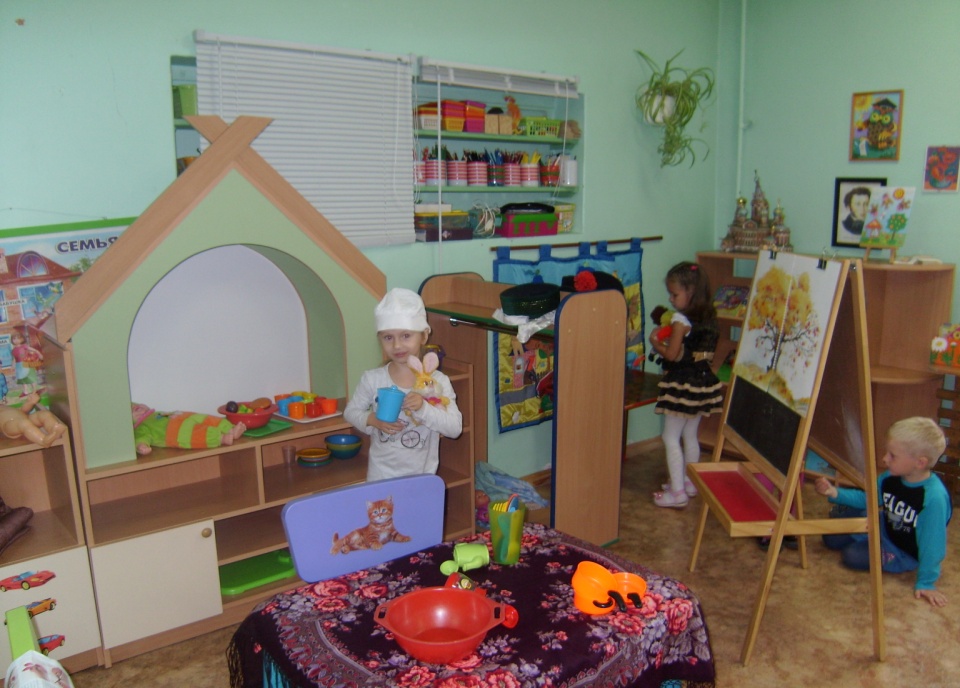 Центры деятельности наполнены разнообразными  материалами.Мы предлагаем детям занятия по выбору, тем самым способствуемсамостоятельному обучению и  принятию решений. Мы раньше переживали, что группа имеет относительно небольшой размер, но потом поняли, что меньший размер группы предоставляет нашим детям больше возможностей для взаимодействий и установления взаимоотношений между собой. 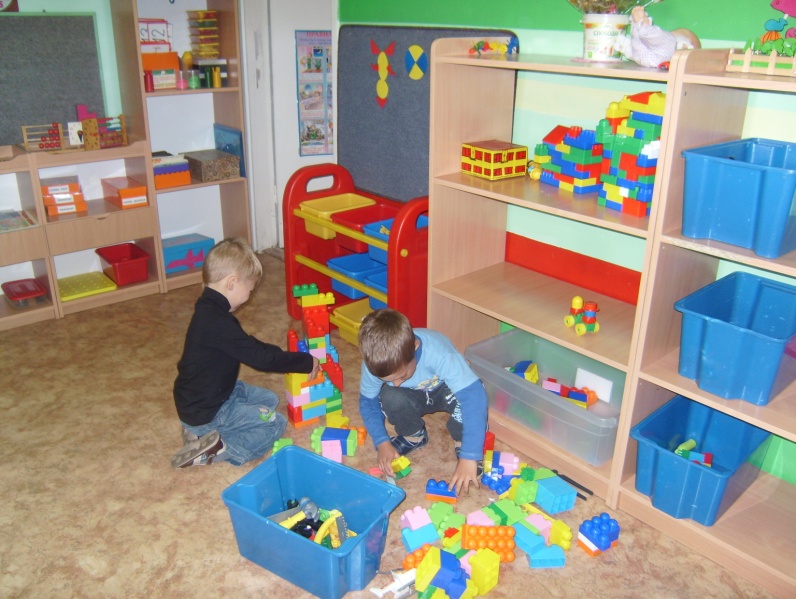 Драматизация, изобразительное искусство, манипулятивные игры,строительство, библиотека – вот центры постоянно протекающейигры детей. Игровые материалы этих центров  хорошо видны ужев тот момент, когда дети входят в помещение. Предметы, имеющиеотношение к теме, хранятся в специальных контейнерах, всегда го-товые к использованию в ответ на меняющиеся интересы детей. Мыпозволяем детям приносить материалы из других центров в центрдраматизации, центр искусства и т.д.   В работе с детьми в течение года использовались методы, приемы,игровые комплексы, развивающие игры:Педагогика М. Монтессори – сенсорное развитие; ТРИЗ – развитие творчества, воображения, умение принимать нестандартные решения; Дидактические средства Кюизенера – формирование умения считать; Развивающие игры  Б.П. Никитина – развитие конструкторских навыков;Игры с  логическими блоками  Дьениша – формирование умения срав-нивать предметы. Мировые головоломки «Танграм», «Колумбово яйцо» - умение соот-носить геометрические фигуры.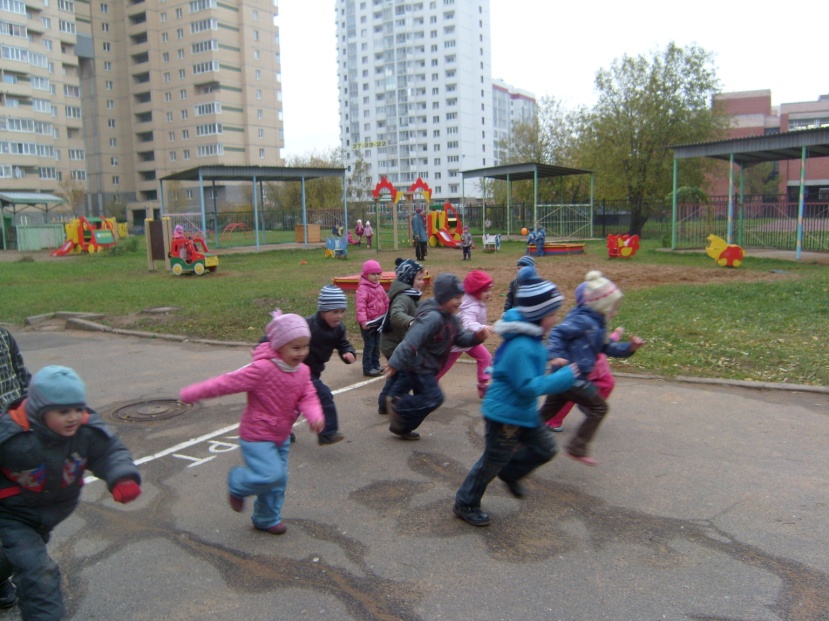 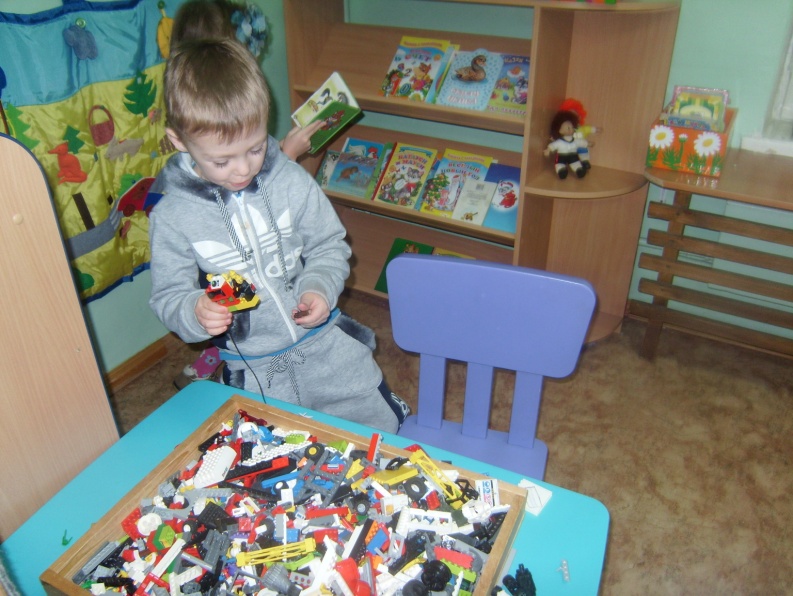 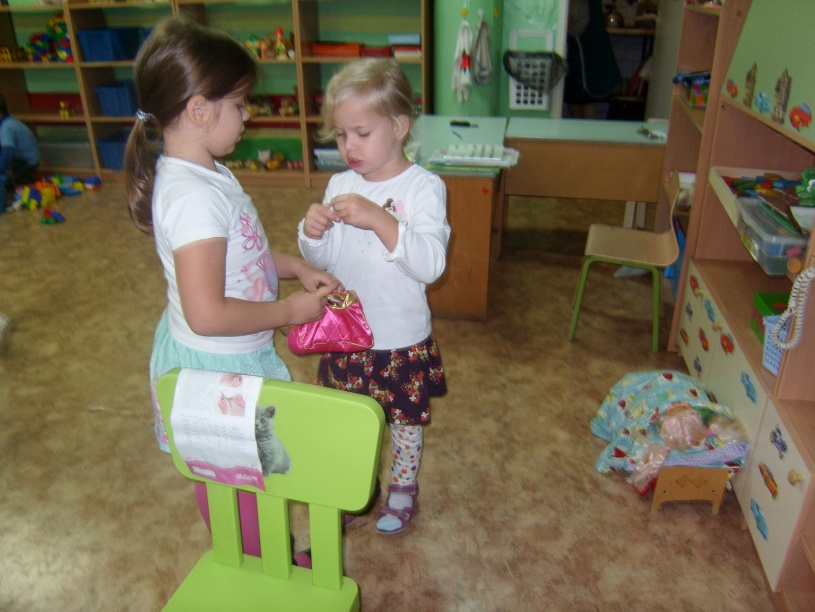  Хорошо работали мы по развитию речи. Большое внимание уделялискороговоркам, затем стали усложнять скороговорки. Обратиливнимание на риторику. Большое количество детей знают буквы,трое читают.Придумывали простые загадки. Например, « он оранжевый, вкусныйи похож на солнышко» - « апельсин». Стали усложнять загадки.Изучаем основные понятия и законы логики.По математике знакомились с геометрическими фигурами, числами,цифрами.Развивали творческое воображение. Дети следуя моим инструк-циям «вниз, направо», « вверх, вверх» начинали перемещать фишку.Изучали понятия «север», «юг», «запад», «восток» и постепенноперешли к более мелким объектам-странам, морям.По рисованию освоили разные техники и инструменты. Научилисьрисовать портрет.Узнали о жизни выдающихся ученых, писателей.Развивали память. Задания давались на запоминания большогоколичества объектов.От частных упражнений перешли к построению причинно-след-ственных цепочек ( семена-росток-растение и т.п.)Узнали принципы классификации.Умеем выполнять упражнения по возрасту, любим подвижные игры,утреннюю зарядку. Итак, уже май! Как быстро пролетело время.  На весь учебный год я снова вернулась в детство и стала для этих ребят не воспитателем, а просто другом…               